Accident Investigation ReportInstructions:  Complete this form as soon as possible after an incident that results in serious injury or illness. (Optional: Use to investigate a minor injury or near miss that could have resulted in a serious injury or illness.)This is a report of a:       Death      Lost Time     Dr. Visit Only     First Aid Only      Near MissThis is a report of a:       Death      Lost Time     Dr. Visit Only     First Aid Only      Near MissDate of incident:This report is made by:   Employee    Supervisor    Team     Other_________Step 1:  Injured employee (complete this part for each injured employee)Step 1:  Injured employee (complete this part for each injured employee)Step 1:  Injured employee (complete this part for each injured employee)Step 1:  Injured employee (complete this part for each injured employee)Name: Sex:   Male     FemaleSex:   Male     FemaleAge:Department:Job title at time of incident:Job title at time of incident:Job title at time of incident:Part of body affected: (shade all that apply)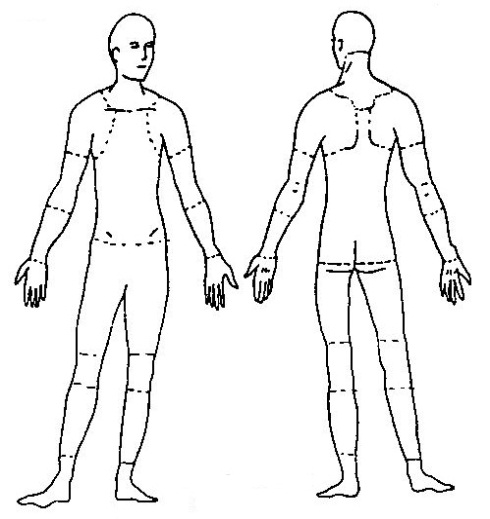 Nature of injury: (most serious one)  Abrasion, scrapes Amputation Broken bone Bruise Burn (heat) Burn (chemical) Concussion (to the head) Crushing Injury Cut, laceration, puncture Hernia Illness Sprain, strain  Damage to a body system:  Other ___________This employee works: Regular full time        Regular part time       Seasonal TemporaryThis employee works: Regular full time        Regular part time       Seasonal TemporaryPart of body affected: (shade all that apply)Nature of injury: (most serious one)  Abrasion, scrapes Amputation Broken bone Bruise Burn (heat) Burn (chemical) Concussion (to the head) Crushing Injury Cut, laceration, puncture Hernia Illness Sprain, strain  Damage to a body system:  Other ___________Months with this employerMonths with this employerPart of body affected: (shade all that apply)Nature of injury: (most serious one)  Abrasion, scrapes Amputation Broken bone Bruise Burn (heat) Burn (chemical) Concussion (to the head) Crushing Injury Cut, laceration, puncture Hernia Illness Sprain, strain  Damage to a body system:  Other ___________Months with this employerMonths with this employerPart of body affected: (shade all that apply)Nature of injury: (most serious one)  Abrasion, scrapes Amputation Broken bone Bruise Burn (heat) Burn (chemical) Concussion (to the head) Crushing Injury Cut, laceration, puncture Hernia Illness Sprain, strain  Damage to a body system:  Other ___________Months doing this job:Months doing this job:Part of body affected: (shade all that apply)Nature of injury: (most serious one)  Abrasion, scrapes Amputation Broken bone Bruise Burn (heat) Burn (chemical) Concussion (to the head) Crushing Injury Cut, laceration, puncture Hernia Illness Sprain, strain  Damage to a body system:  Other ___________Step 2:  Describe the incidentStep 2:  Describe the incidentExact location of the incident:                                       Exact time:What part of employee’s workday?       Entering or leaving work         Doing normal work activities      During meal period           During break                           Working overtime      Other___________________What part of employee’s workday?       Entering or leaving work         Doing normal work activities      During meal period           During break                           Working overtime      Other___________________Names of witnesses (if any):Names of witnesses (if any):Number of attachments: Written witness statements:Photographs:Maps / drawings:What personal protective equipment was being used (if any)?What personal protective equipment was being used (if any)?What personal protective equipment was being used (if any)?What personal protective equipment was being used (if any)?Describe, step-by-step the events that led up to the injury.  Include names of any machines, parts, objects, tools, materials and other important details.                                                                                                        Description continued on attached sheets: Describe, step-by-step the events that led up to the injury.  Include names of any machines, parts, objects, tools, materials and other important details.                                                                                                        Description continued on attached sheets: Describe, step-by-step the events that led up to the injury.  Include names of any machines, parts, objects, tools, materials and other important details.                                                                                                        Description continued on attached sheets: Describe, step-by-step the events that led up to the injury.  Include names of any machines, parts, objects, tools, materials and other important details.                                                                                                        Description continued on attached sheets: Step 3:  Why did the incident happen?Step 3:  Why did the incident happen?Unsafe workplace conditions: (Check all that apply) Inadequate guard Unguarded hazard Safety device is defective Tool or equipment defective Workstation layout is hazardous Unsafe lighting Unsafe ventilation Lack of needed personal protective equipment Lack of appropriate equipment / tools Unsafe clothing No training or insufficient training Other: _____________________________Unsafe acts by people: (Check all that apply) Operating without permission Operating at unsafe speed  Servicing equipment that has power to it Making a safety device inoperative Using defective equipment Using equipment in an unapproved way Unsafe lifting Taking an unsafe position or posture Distraction, teasing, horseplay Failure to wear personal protective equipment Failure to use the available equipment / tools Other: __________________________________Why did the unsafe conditions exist?Why did the unsafe conditions exist?Why did the unsafe acts occur?Why did the unsafe acts occur?Is there a reward (such as “the job can be done more quickly”, or “the product is less likely to be damaged”) that may have encouraged the unsafe conditions or acts?                                                                 Yes    No If yes, describe:Is there a reward (such as “the job can be done more quickly”, or “the product is less likely to be damaged”) that may have encouraged the unsafe conditions or acts?                                                                 Yes    No If yes, describe:Were the unsafe acts or conditions reported prior to the incident?                                     Yes    NoWere the unsafe acts or conditions reported prior to the incident?                                     Yes    NoStep 4:  How can future incidents be prevented?What changes do you suggest to prevent this incident/near miss from happening again?   Stop this activity          Guard the hazard             Train the employee(s)      Train the supervisor(s)  Redesign task steps     Redesign work station    Write a new policy/rule     Enforce existing policy   Routinely inspect for the hazard     Personal Protective Equipment    Other: ____________________What should be (or has been) done to carry out the suggestion(s) checked above?Description continued on attached sheets: Step 5: Who completed and reviewed this form?  (Please Print)Step 5: Who completed and reviewed this form?  (Please Print)Step 5: Who completed and reviewed this form?  (Please Print)Written by:                                                              Department:                                                               Title: Date:Title: Date:Names of investigation team members: Names of investigation team members: Names of investigation team members: Reviewed by:                                                              Reviewed by:                                                              Title: Date: